DJNovice  - december 2019    STALIŠČA DJNDJN obvešča uporabnike, da sta objavljeni dve novi stališči, in sicer glede izvedbe konkurenčnega postopka s pogajanji ter glede izvajanja sklepa Ustavnega sodišča o začasnem zadržanju dela dveh določb ZJN.3: Stališče - ZJN-3 - Konkurenčni postopek s pogajanji, priloga (stališče Evropske komisije)Stališče - ZJN-3 - Sklep Ustavnega sodišča o zadržanje izvajanja dela 67.a člena in dela 75. člena ZJN-3, priloge: 1 (primeri določil v razpisni dokumentaciji), 2 (primeri pogodbenih določil)Oboje dostopno na spletni povezavi: https://ejn.gov.si/sistem/usmeritve-in-navodila/stalisca-ministrstva.htmlzakonodajne spremembeDJN obvešča uporabnike, da je Državni zbor Republike Slovenije na 13. redni seji dne 22. 11. 2019 sprejel Zakon o spremembah in dopolnitvah zakona o pravnem varstvu v postopkih javnega naročanja (ZPVPJN-C), ki je bil objavljen v Uradnem listu RS, št.: 72/2019 in začne veljati 15. dan po objavi, to je 19. decembra 2019, z izjemo določb, ki urejajo upravni spor in se začnejo uporabljati 1. 1. 2021.Ključne spremembe z novelo ZPVPJN-C so sledeče:večja neodvisnost Državne revizijske komisije (DKOM) z določitvijo drugačnega načina imenovanja in razrešitve članov in predsednika preko neodvisnega telesa – v komisijo za presojo kandidatov se imenujejo osebe, ki jih izmed svojih članov predlaga Sodni svet, (61.a in 61.b člen)povečanje števila članov DKOM (iz 5 na 7) in zaostritev pogojev za imenovanje (minimalna starost 35 let (prej 30) in 9 let delovnih izkušenj (prej 6 let), (61. in 61.a člen)določeni so razlogi in način razrešitve predsednika in članov, (61.h člen)določitev roka, v katerem mora naročnik sprejeti novo odločitev v primeru uspešnega zahtevka za revizijo (v 30 dneh) in prednostna obravnava večjih projektov (nad 10 mio EUR) v revizijskem postopku, (37.a člen)obvezna bo ustna obravnava, če jo predlagata obe stranki, (35. člen)presojale se bodo zgolj bistvene kršitve, ki imajo dejanski vpliv na postopek javnega naročila, (9., 16.a, 28., 39. členu)onemogoča se podvajanje zahtevkov v isti zadevi, (16. člen)dopustitev upravnega spora zoper odločitve DKOM, upravni spor pa ne bo vplival na konkreten postopek, saj gre za ugotovitveno tožbo, ki ne bo ustavila postopka oddaje naročila in podpisa pogodbe, se bo pa na ta način zagotovila enotna sodna praksa, kar dolgoročno gledano prinaša večjo pravno varnost. (39.a člen)sprememba mejnIH vrednosti za objave javnih naročil v Uradnem listu EUEvropska komisija je sprejela nove delegirane uredbe, s katerimi spreminja mejne vrednosti, od katerih dalje morajo naročniki obvestila v zvezi z javnimi naročili objaviti v Uradnem listu Evropske unije. Celotno obvestilo je dostopno na povezavi: https://ejn.gov.si/sistem/zakonodaja/veljavni-predpisi.html#K5.Spremembe veljajo od 1. 1. 2020.PRENOVLJENA PRIPOROČILA ZA JAVNO NAROČANJE ŽIVILVlada RS je nedavno sprejela Uredbo o spremembah in dopolnitvah uredbe o zelenem javnem naročanju, ki se je začela uporabljati 9. 11. 2019. S to novelo uredbe so se spremenili nekateri izmed ciljev zelenega javnega naročanja, pri čemer zlasti izpostavljamo, da se je pri javnem naročanju hrane povečal obvezen delež živil, ki morajo biti iz shem kakovosti, iz dosedanjih 15 na 20 odstotkov.Na Ministrstvu za javno upravo pa smo skupaj Ministrstvom za kmetijstvo, gozdarstvo in prehrano pripravili tudi posodobljena Priporočila za javno naročanje živil, ki med drugim vključujejo ustrezne popravke v skladu z veljavno zakonodajo ter spremembe pri navajanju shem kakovosti in načinih vključevanja zahtev glede kakovosti živil v postopek javnega naročanja ter natančnejšo opredelitev uradnega nadzora. Priporočila opredeljujejo tudi možne načine naročanja živil in napotujejo naročnike k naročanju sezonskih živil ter uresničevanju načela kratkih verig v prehranski verigi, s čimer se zagotavlja večja kakovost in varnost hrane, ki jo uživajo npr. otroci, hkrati pa se povečuje delež lokalne oskrbe. S temu ukrepi tako zagotavljamo več varnosti in boljšo kvaliteto hrane za najbolj ranljive skupine. Priporočila so objavljena na: https://ejn.gov.si/sistem/smernice-in-priporocila.htmlNE SPREGLEJTE:Novejša sodba sodišča EU s področja javnega naročanja (vezana na omejitev oddaje javnega naročila v podizvajanje in prepoved znižanja cen za storitve, oddane v podizvajanje ): v zadevi C-402/18 z dne 27. novembra 2019: http://curia.europa.eu/juris/document/document.jsf?text=&docid=221084&pageIndex=0&doclang=SL&mode=req&dir=&occ=first&part=1&cid=4495581STIK Z NAMIMinistrstvo za javno upravo, Direktorat za javno naročanje, Tržaška cesta 21, 1000 Ljubljana
Telefonsko svetovanje (sistem javnega naročanja): 01 478 1688, vsak torek in četrtek med 9.00 in 12.00 uro: https://ejn.gov.si/direktorat/pomoc-uporabnikom.html

Telefonsko svetovanje (tehnična pomoč, e-JN): 01 478 7876, vsak dan od ponedeljka do petka med 8.00 in 22.00 uro: https://ejn.gov.si/tehnicna-pomoc (Enotni kontaktni center državne uprave)

Enota za pomoč uporabnikom, ki izvajajo oziroma sodelujejo pri javnih naročilih, sofinanciranih s sredstvi EU (help- desk): http://www.djn.mju.gov.si/narocniki/svetovanje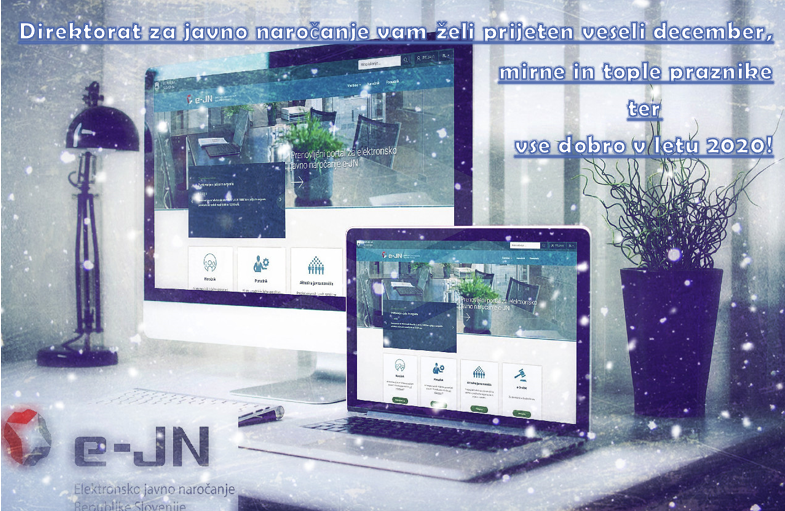 